                  МКУК г-к Кисловодска «ЦБС»            6 +                         Библиотека-филиал № 5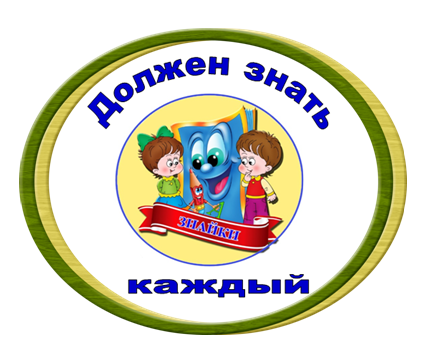 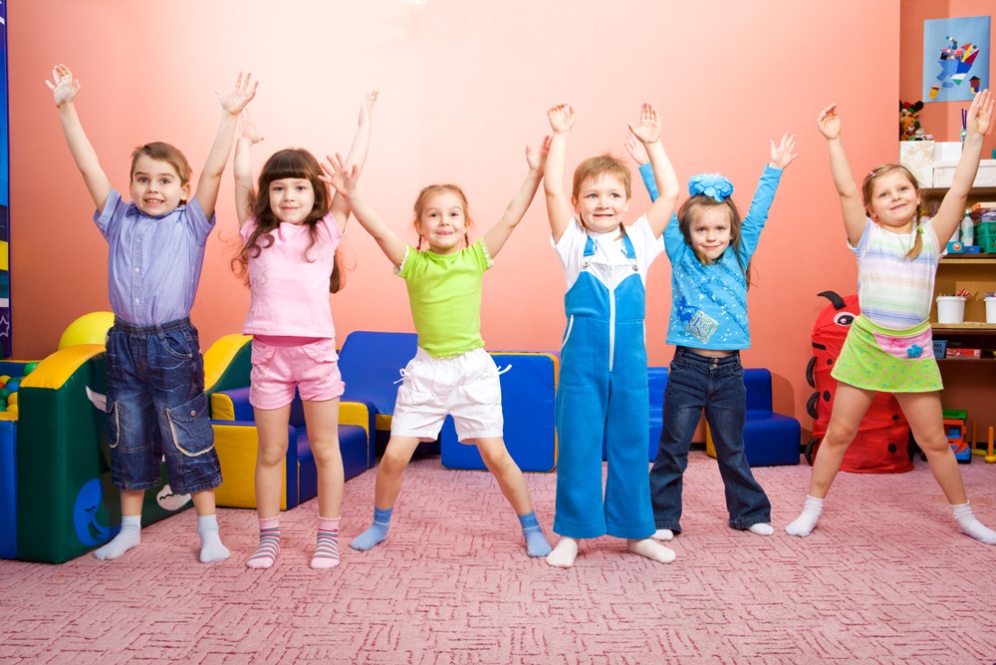 Кисловодск, 2022 г.  Зарядка в стихахМы выходим на площадку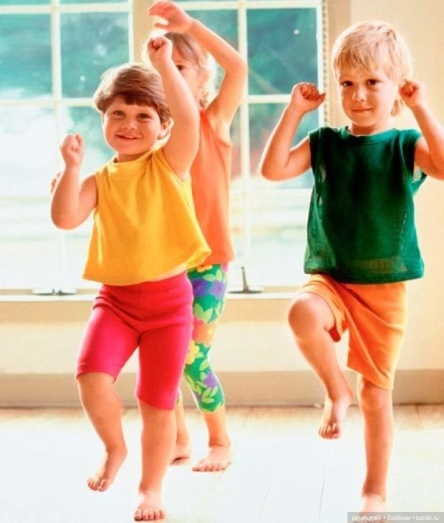 Начинается зарядка. Шаг на месте – два вперед,А потом наоборот.Руки вверх подняли выше.Опустили – четко дышим.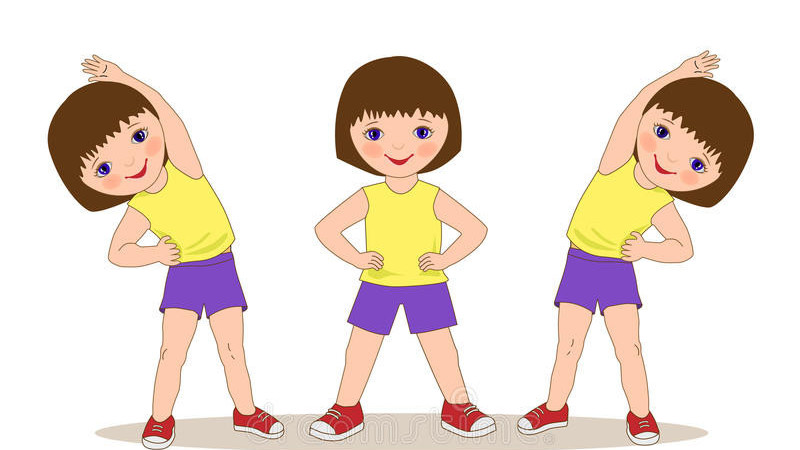 Упражнение второе.Руки набок. Ноги врозьТак давно уж повелось.Три наклона сделай вниз,На четыре поднимись!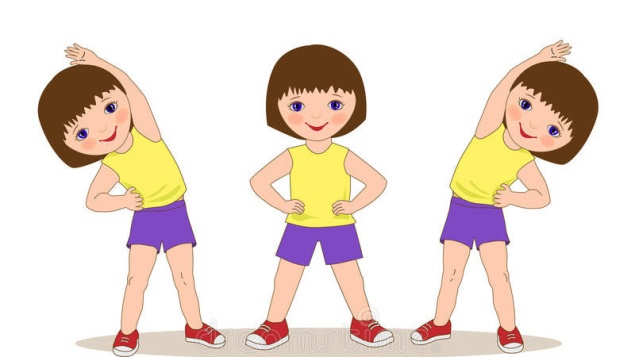 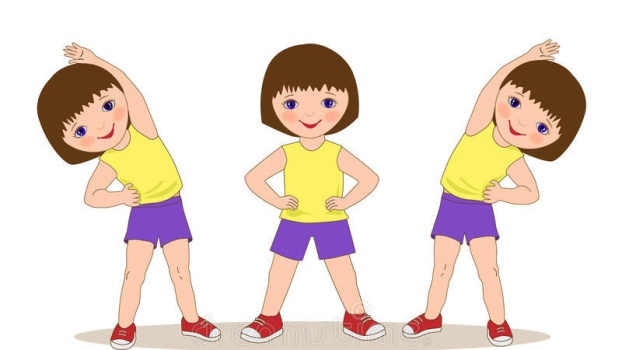 Гибкость всем нужна на свете,Наклоняться будем дети! Раз - направо, два – налево. Укрепляем наше тело.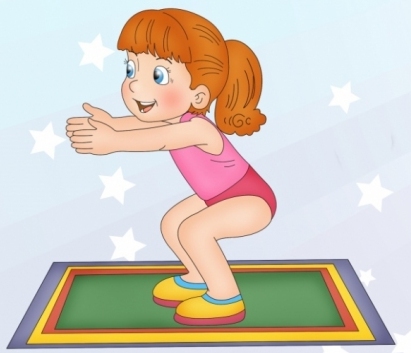 Приседанья каждый деньПрогоняют сон и лень.Приседай пониже, Вырастешь повыше.В заключенье в добрый часМы попрыгаем сейчас.Раз, два, три, четыре –В дружбе мы живем и мире!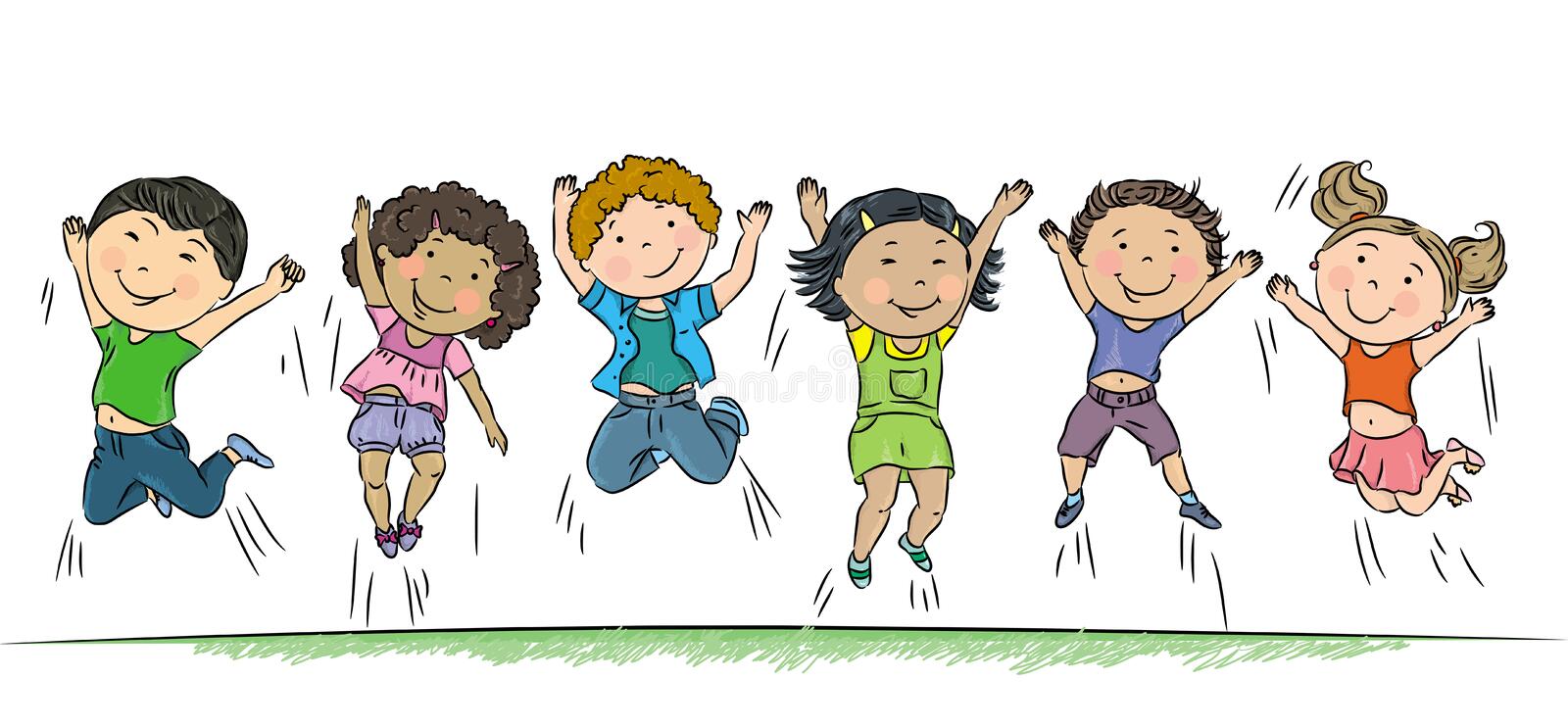 На зарядку - становись : информационный буклет / Муниципальное казенное учреждение культуры города-курорта Кисловодска «Централизованная библиотечная система», библиотека-филиал № 5; сост. Л.В. Алтухова, отв. за выпуск Н.А. Морозова. – Кисловодск, 2022. – 4 с.Ссылки на использованные источники:Праздник утренней зарядки «Здоровье в порядке - спасибо зарядке!» [Электронный ресурс]. - Режим доступа : https://nsportal.ru/nachalnaya-shkola/fizkultura/2013/07/20/stsenariy-prazdnika-utrenney-zaryadki, свободный. - Заглавие с экрана. - (Дата обращения 20.01.2022).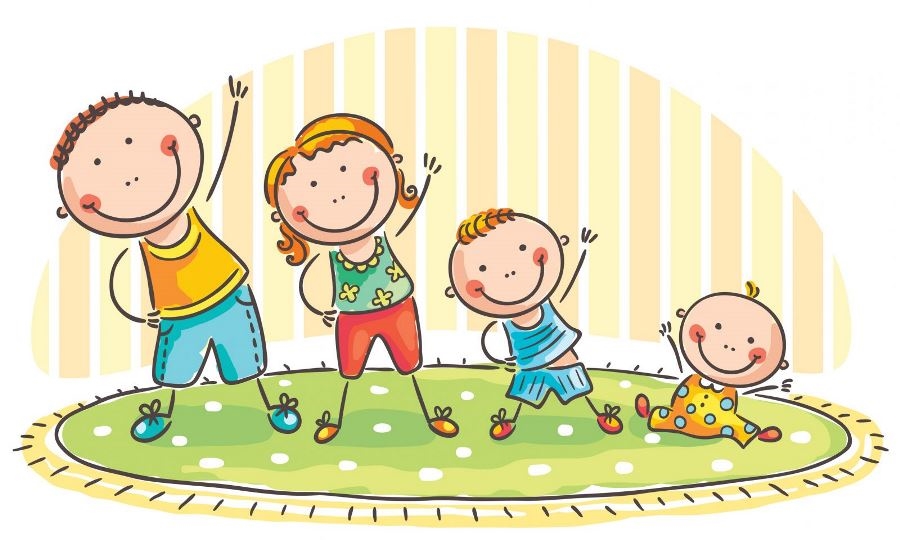 Ставропольский кр., г. Кисловодск,пр. Дзержинского, 43,тел: (87937) 6-61-03e.mail: kislovodsk-cbs-f5@yandex.ru